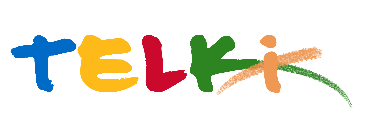 Telki Község Önkormányzata2089 Telki, Petőfi u.1.Telefon: (06) 26 920 801E-mail: hivatal@telki.huwww.telki.huELŐTERJESZTÉS A KÉPVISELŐ-TESTÜLET 2024. március 25.-i rendes ülésére Igazgatási szünet elrendeléséről és munkaszüneti napok körüli munkarend átcsoportosításrólA napirendet tárgyaló ülés dátuma: 			2024.03.25. A napirendet tárgyaló ülés: 				Képviselő-testület Előterjesztő: 						Deltai Károly polgármesterAz előterjesztést készítette: 				dr. Lack Mónika jegyző		 A napirendet tárgyaló ülés típusa: 			nyílt / zárt A napirendet tárgyaló ülés típusa:			rendes / rendkívüliA határozat elfogadásához szükséges többség típusát: egyszerű / minősített A szavazás módja: 					nyílt / titkos 1.Előzmények, különösen az adott tárgykörben hozott korábbi testületi döntések és azok végrehajtásának állása: ------2. Jogszabályi hivatkozások: A közszolgálati tisztviselőkről szóló 2011. évi CXCIX. törvény (a továbbiakban: Kttv.) 232. § (3) bekezdése3.Költségkihatások és egyéb szükséges feltételeket, illetve megteremtésük javasolt forrásai:Nincs4. Tényállás bemutatása: A közszolgálati tisztviselőkről szóló 2011. évi CXCIX. törvény (a továbbiakban: Kttv.) 232. § (3) bekezdése biztosítja a lehetőséget, hogy a képviselő-testület igazgatási szünetet rendeljen el rendes szabadság kiadására a helyi önkormányzat polgármesteri köztisztviselői részére. A közszolgálati tisztviselők munka- és pihenő idejéről, az igazgatási szünetről, a közszolgálati tisztségviselőt és a munkáltatót terhelő egyes kötelezettségekről, valamint a távmunka végzésről szóló 30/2012. (III. 7.) Korm. rendelet (a továbbiakban: Korm. rend.) szabályozza az igazgatási szünettel kapcsolatos rendelkezéseket. A Korm. rend  az alábbiak szerint rendelkezik:Az igazgatási szünet időtartama(1) a) nyáron öt egybefüggő naptári hét, amely augusztus 20-át közvetlenül követő vasárnapig tart,     b) télen két egybefüggő naptári hét, amely január 1-jét közvetlenül követő vasárnapig tart.(2) Az (1) bekezdésben meghatározott igazgatási szünet időszaka alatt az esedékessége évében ki nem adott szabadság teljes egésze kiadható.(3) A munkáltató az igazgatási szünet időszakára figyelemmel határozza meg a szabadságolási terv alapján kiadásra kerülő szabadságot.14. § Az államigazgatási szerv hivatali szervezetének vezetője az igazgatási szünet alatt a szabadságot úgy adja ki, hogy biztosítsa a zavartalan ügymenetet és feladatellátást, valamint a lakossági ügyfélszolgálattal rendelkező szervek esetében a folyamatos feladatellátást.15. § A Kormány a Kttv. 232. § (3) bekezdése alapján a helyi önkormányzat képviselő-testülete, valamint a Kttv. 2. §-ában felsorolt szervek vezetője számára ajánlja igazgatási szünet elrendelése esetén az e rendeletben foglaltak figyelembevételét.A Polgármesteri Hivatalban a nyári időszakban igazgatási szünet elrendelésére nem teszek javaslatot, a téli igazgatási szünet időtartamát  2024. december 23-tól 2025. január 2-ig,Telki, 2024. március 19.  											dr. Lack Mónika										      	       jegyzőHatározati javaslatTelki község Önkormányzat Képviselő-testülete/2024. (III.  .) Önkormányzat határozataIgazgatási szünet elrendeléséről és munkaszüneti napok körüli munkarend átcsoportosításról1. Telki község Önkormányzat képviselő-testülete úgy határozott, hogy a Telki Polgármesteri Hivatalban 2024. december 23-tól 2025. január 02-ig igazgatási szünetet rendel el. 2.Az igazgatási szünet időtartama alatt a Polgármesteri Hivatalban a személyes ügyfélfogadás szünetel, az egyes szervezeti egységek ügyelet útján biztosítják a zavartalan ügymenetet és a feladatellátást.3.A 2024. évi munkaszüneti napok körüli munkarend átcsoportosítás miatt az ügyfélfogadás a Hivatalban az alábbiak szerint alakul: 2024. augusztus 3. ( szombat ) ügyfélfogadás nincs, a hivatal zárva tart.2024. december 7. ( szombat)  ügyfélfogadás nincs, a hivatal zárva tart.   	2024. december 14. (szombat) ügyfélfogadás nincs, a hivatal zárva tart.Határidő: azonnalFelelős: jegyző